Газовые рампыBM.407-410-412-415-420 TBG B2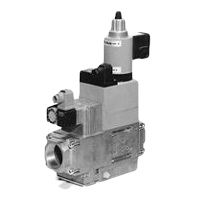 ПАСПОРТПри передаче рампы другому владельцу вместе с горелкой передается настоящий формуляр.Общие сведения Сведения об изготовленииГазовая рампа изготовлена фирмой “Baltur S.p.A.” Via Ferrarese 10. 44042 Cento (Ferrara). ItalyНазначениеГазовая рампа Baltur обеспечивает регулирование расхода и давления газа, подаваемого на горелку.Обеспечивает перекрытие подачи газа при отключении горелки. Предназначена для использования с одноступенчатыми и двухступенчатыми горелками Baltur серий TBG… и TBG…PТехнические характеристики2.Сведения о продаже"_____" __________________ 20__г. 				Модель BM.4___ TBG B2ФИО, должность продавца, подпись_______________________________________________                                       ______________Штамп торгующей организацииМ.П.3.Сведения об установкеСведения о местонахождении рампыСведения о ремонте и замене элементов рампыЛицо, ответственное за исправное состояние и техническую эксплуатациюСведения об освидетельствованияхГарантийные обязательства4.1. ГарантияГарантия распространяется только на производственные и материальные дефекты.4.2. Гарантийный срокГарантийный срок составляет 12 месяцев со дня продажи. Замена или ремонт любой части рампы в течении гарантийного срока не продлевает срок гарантии.4.3. Гарантийные условияГарантийные обязательства распространяются только на замену дефектных деталей в послепродажный период, либо на их ремонт по усмотрению фирмы продавца. Данным ограничением исключаются любая оплата компанией последствий от убытков, даже в тех случаях, если нанесен личный ущерб или ущерб частной собственности.Гарантия действительна лишь в том случае, если любые замены или ремонтные работы производились аттестованным и обученным персоналом.Горелка должна проходить чистку, регулировку и проверку не менее чем один раз в год.Действие данной гарантии ни при каких обстоятельствах не может быть истолковано, как получение прав на возвращение устройства в компанию или же на требование о возмещении его частичной или полной стоимости.Гарантия не распространяется на рабочие затраты или издержки, которые будут отнесены на счет покупателя.Гарантия не распространяется на:*огнеупорные материалы;*ущерб, причиненный сильным морозом или же иными погодными обстоятельствами;*повреждения в облицовке;Повреждения, вызванные неправильным обращением с устройством, недопустимыми операционными условиями или не отвечающим требованиям обслуживания;Повреждения, обусловленные неправомочным вмешательством третьей стороны;*ошибки, допущенные при монтаже;*чрезмерный износ оборудования;*Гарантия на изделие не распространяется в случае утраты гарантийного талона и/или его неправильного заполнения.Сертификат соответствия №RU C-IT.AE44.B.00705Серийный №Год изготовленияАртикулНазваниеСхемаВнутр. прох. ØØ PmaxСтруктура19990510BM.407 TBGB23/4"3/4"360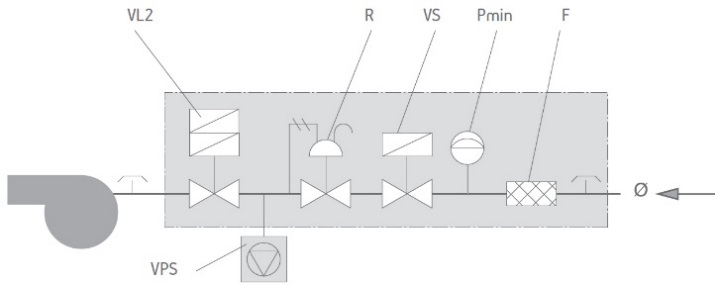 19990511BM.410 TBGB21"1"1/436019990512BM.412 TBGB21"1/41"1/436019990513BM.415 TBGB21"1/21"1/236019990514BM.420 TBGB22"2"360Стандартная комплектацияСтандартная комплектацияОпцииF Фильтр газовыйVPS Блок контроля герметичности клапановPminРеле минимального давления газа(обязательно для горелок мощностью более 1200 кВт)R Регулятор давления газаPmaxРеле максимального давления газаVL2 Двухступенчатый рабочий клапан-Кран шаровой газовыйVSПредохранительный клапан-Антивибрационная вставка-Адаптер горелка/рампаАртикулНазваниеB1B2C Габаритные и присоединительные размеры, мм19990510BM.407 TBG72210365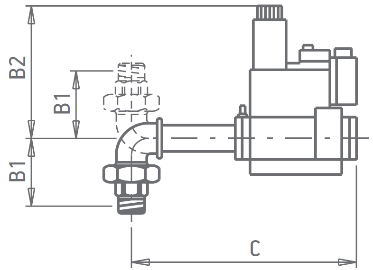 19990511BM.410 TBG9526041019990512BM.412 TBG9526041019990513BM.415 TBG10327050019990514BM.420 TBG114330500АртикулНазваниеLPH Вес, кгРазмеры упаковки, мм19990510BM.407 TBG3002103005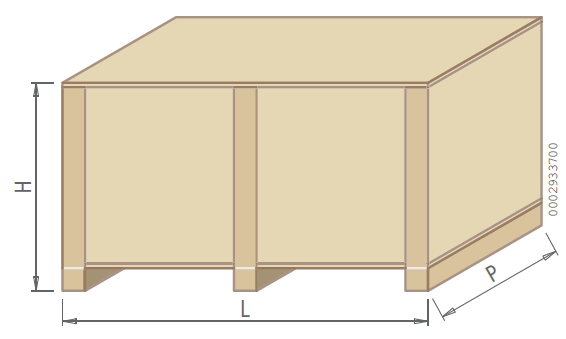 19990511BM.410 TBG300210300819990512BM.412 TBG300210300819990513BM.415 TBG4602504601119990514BM.420 TBG52041041013Организация и её адресМестонахождение рампыДата установкиДатаСведения о ремонте и заменеПодпись отв. лицаНомер и дата приказа о назначенииФИО, ДолжностьДата проверки знаний правилПодписьДатаВид освидетель-ствованияРезультаты освидетельствованияСрок следующего освидетельствованияПодпись отв. лицаГарантийный талон №___Отметка о гарантийном обслуживании:Характер неисправности                              : __________________________________________________________________________________________________________________________________________Заключение: _____________________________________________________________________Владелец изделия (подпись) ____________Мастер гарантийного обслуживанияФИО ________________________________Подпись ____________________________Дата: _______________________________          ШтампГарантийный талон №___Отметка о гарантийном обслуживании:Характер неисправности                              : __________________________________________________________________________________________________________________________________________Заключение: _____________________________________________________________________Владелец изделия (подпись) ____________Мастер гарантийного обслуживанияФИО ________________________________Подпись ____________________________Дата: _______________________________          ШтампГарантийный талон №___Отметка о гарантийном обслуживании:Характер неисправности                              : __________________________________________________________________________________________________________________________________________Заключение: _____________________________________________________________________Владелец изделия (подпись) ____________Мастер гарантийного обслуживанияФИО ________________________________Подпись ____________________________Дата: _______________________________          ШтампГарантийный талон №___Отметка о гарантийном обслуживании:Характер неисправности                              : __________________________________________________________________________________________________________________________________________Заключение: _____________________________________________________________________Владелец изделия (подпись) ____________Мастер гарантийного обслуживанияФИО ________________________________Подпись ____________________________Дата: _______________________________          Штамп